Общероссийская общественная организация
«Российское общество сомнологов»
www.rossleep.ruФГБОУ ВО «Первый Санкт-Петербургский медицинский университет им. академика И.П. Павлова»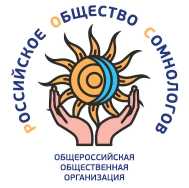 ШКОЛА-СЕМИНАР «МЕДИЦИНА СНА 2019: НОВОЕ И АКТУАЛЬНОЕ» (г.Санкт-Петербург, 12 октября 2019 г.)Школа-семинар предназначена для терапевтов, семейных врачей, неврологов, кардиологов, пульмонологов, врачей функциональной диагностики, эндокринологов, оториноларингологов, педиатров и других врачей, интересующихся вопросами медицины сна. Руководитель школы-семинара и председатель программного комитета: Бузунов Роман Вячеславович, президент РОС, профессор кафедры медицинской реабилитации, спортивной медицины, лечебной физкультуры, курортологии и физиотерапии Центральной государственной медицинской академии, заслуженный врач РФ, д.м.н., тел. моб. (985) 763-33-31, 7633331@mail.ru, www.sleepnet.ru, www.buzunov.ru. Ответственный за подготовку от РОС: Мельников Александр Юзефович, ответственный секретарь РОС, заведующий отделением сомнологии ФГБУ «Научно-клинический центр оториноларингологии» ФМБА России, тел. моб. (903) 792-26-47, rossleep@yandex.ru. Руководитель оргкомитета в Санкт-Петерурге: Куликов Александр Николаевич, 
член правления РОС, член правления Санкт-Петербургского общества терапевтов им. С.П.Боткина, руководитель отдела клинической физиологии и функциональной диагностики ПСПбГМУ им. акад. И.П. Павлова, профессор,  д.м.н., тел. моб. (921) 955-30-27, ankulikov2005@yandex.ruДата и время проведения: 12 октября 2019 г. с 9:00 до 17:30Место проведения:  г. Санкт-Петербург, ПСПбГМУ им. акад. И.П. ПавловаАдрес и проезд: Петроградская набережная, дом 44,  конференц-зал (2 этаж), ст. М Петроградская, ВыборгскаяВход свободный, участие бесплатное.ПРОГРАММАшколы-семинараВсе участники школы-семинара получат бесплатно комплект учебно-методической литературы:Р.В. Бузунов «Как лечить храп и синдром обструктивного апноэ сна». Научно-популярная брошюраР.В. Бузунов «Проведение СИПАП/БИПАП терапии в домашних условиях». Рекомендации для пациентовР.В. Бузунов «Как улучшить сон. Рекомендации для руководителей и бизнесменов». Научно-популярная брошюраР.В. Бузунов «Советы по здоровому сну». Научно-популярная брошюраВремяМероприятиеДокладчик09:30-10.00Регистрация участников. Работа медицинской выставки10:00-10:10Открытие. Приветствие участников. Краткая информация о целях и задачах Российского общества сомнологовР.В. БузуновА.Ю. МельниковА.Н. Куликов10:10-11:00Пациент с нарушением сна на амбулаторном приеме: дифференциальный диагноз и алгоритм действийР.В. Бузунов11:00-11:20Острая инсомния: современный алгоритм леченияА.Ю. Мельников11:20-12:00Когнитивно-поведенческая терапия — первая линия лечения хронической бессонницыР.В. Бузунов12:00-12:30Кофе-брейк12:30-13:00Циркадные нарушения сна (джетлаг, нарушения сна при сменной работе, патологические «совы» и «жаворонки»)Р.В. Бузунов13:00-13:30Синдром беспокойных ног и синдром периодических движений конечностейР.В. Бузунов13:30-14:30Синдром обструктивного апноэ сна (СОАС): эпидемиология, патогенез, клиника и диагностикаР.В. Бузунов14:30-15:00Кофе-брейк15:00-15:30Храп и апноэ сна — две стороны одной медалиА.Ю. Мельников15:30-16:15СИПАП-терапия и другие нехирургические методы лечения СОАСР.В. Бузунов16:15-16:35Дифференцированный подход к выбору тактики лечения СОАСА.А. Казаченко16:35-16:55Пациенты с ХСН и нарушениями дыхания во сне, вызванными ожирениемР.Д. Скворцова16:55-17:30Ответы на вопросы, дискуссияВсе лекторы17:30Закрытие школы-семинара